Registration Form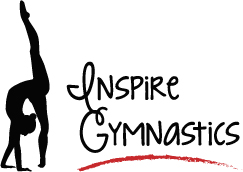 Student Name: _________________________________ 	DOB: ______________	M/F: ________Medical (asthma, diabetic, Allergies etc.): ___________________________________________________Student Name: _________________________________ 	DOB: ______________	M/F: ________ Medical (asthma, diabetic, Allergies etc.): ___________________________________________________Student Name: _________________________________ 	DOB: ______________	M/F: ________Medical (asthma, diabetic, Allergies etc.): ___________________________________________________Parent/Guardian Name: _______________________________ Phone: __________________________ Relation: __________________________ Email: _____________________________________________Parent/Guardian Name: _______________________________ Phone: __________________________Relation: __________________________ Email: _____________________________________________Address: ____________________________________________________________________________Emergency Contact (other than above): _____________________________________________________________________________________Relation: _____________________________ Phone: __________________________________________Military: Yes____ No____How did you hear about us? ______________________________________________________________Payment plan: Yes_____ No _____ 50% due 1st week, 50% due 5th week- You are still committing to an 8 week sessionText message: Yes _____ No _____ (In the event of any unforeseen closures)*None of your personal information given will be given out.